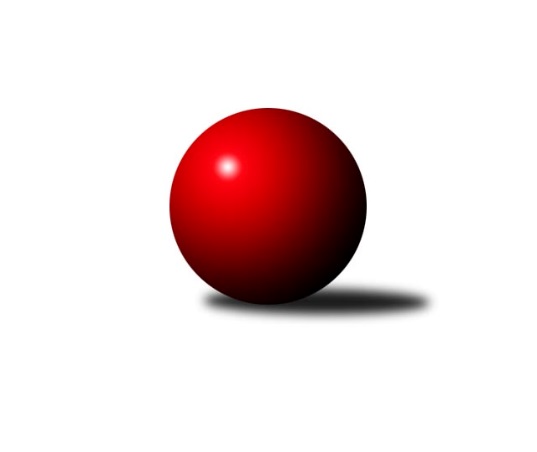 Č.3Ročník 2020/2021	3.5.2024 Divize jih 2020/2021Statistika 3. kolaTabulka družstev:		družstvo	záp	výh	rem	proh	skore	sety	průměr	body	plné	dorážka	chyby	1.	TJ Spartak Pelhřimov A	2	2	0	0	16.0 : 0.0 	(38.5 : 9.5)	3207	4	2145	1062	35	2.	TJ Sokol Soběnov	2	2	0	0	12.0 : 4.0 	(21.5 : 26.5)	2975	4	1982	994	27	3.	TJ Sokol Chotoviny	3	2	0	1	15.0 : 9.0 	(42.5 : 29.5)	2919	4	1976	942	27	4.	KK Jihlava B	3	2	0	1	15.0 : 9.0 	(35.0 : 37.0)	2766	4	1877	888	34.3	5.	KK Lokomotiva Tábor	3	2	0	1	13.0 : 11.0 	(35.0 : 37.0)	3086	4	2075	1011	36.3	6.	TJ Blatná	1	1	0	0	6.0 : 2.0 	(15.0 : 9.0)	3227	2	2177	1050	40	7.	TJ Slovan Jindřichův Hradec	3	1	0	2	9.0 : 15.0 	(29.5 : 42.5)	2775	2	1954	821	68	8.	TJ Jiskra Nová Bystřice	2	0	1	1	5.0 : 11.0 	(23.5 : 24.5)	2905	1	1971	934	33	9.	TJ Nové Město na Moravě A	2	0	1	1	4.0 : 12.0 	(19.0 : 29.0)	3169	1	2167	1002	34	10.	TJ Nová Včelnice	1	0	0	1	1.0 : 7.0 	(9.5 : 14.5)	2639	0	1778	861	21	11.	TJ Tatran Lomnice nad Lužnicí	2	0	0	2	4.0 : 12.0 	(24.0 : 24.0)	3214	0	2215	999	44.5	12.	Sokol Častrov	2	0	0	2	4.0 : 12.0 	(19.0 : 29.0)	2586	0	1768	818	36Tabulka doma:		družstvo	záp	výh	rem	proh	skore	sety	průměr	body	maximum	minimum	1.	TJ Spartak Pelhřimov A	2	2	0	0	16.0 : 0.0 	(38.5 : 9.5)	3207	4	3231	3182	2.	KK Lokomotiva Tábor	2	2	0	0	13.0 : 3.0 	(30.5 : 17.5)	3219	4	3224	3214	3.	TJ Slovan Jindřichův Hradec	1	1	0	0	8.0 : 0.0 	(19.5 : 4.5)	2546	2	2546	2546	4.	KK Jihlava B	1	1	0	0	8.0 : 0.0 	(16.0 : 8.0)	3287	2	3287	3287	5.	TJ Sokol Soběnov	1	1	0	0	7.0 : 1.0 	(13.5 : 10.5)	2600	2	2600	2600	6.	TJ Blatná	1	1	0	0	6.0 : 2.0 	(15.0 : 9.0)	3227	2	3227	3227	7.	TJ Sokol Chotoviny	2	1	0	1	9.0 : 7.0 	(28.5 : 19.5)	3331	2	3339	3323	8.	TJ Jiskra Nová Bystřice	1	0	1	0	4.0 : 4.0 	(13.0 : 11.0)	3243	1	3243	3243	9.	TJ Nové Město na Moravě A	0	0	0	0	0.0 : 0.0 	(0.0 : 0.0)	0	0	0	0	10.	TJ Tatran Lomnice nad Lužnicí	0	0	0	0	0.0 : 0.0 	(0.0 : 0.0)	0	0	0	0	11.	Sokol Častrov	1	0	0	1	2.0 : 6.0 	(10.0 : 14.0)	2485	0	2485	2485	12.	TJ Nová Včelnice	1	0	0	1	1.0 : 7.0 	(9.5 : 14.5)	2639	0	2639	2639Tabulka venku:		družstvo	záp	výh	rem	proh	skore	sety	průměr	body	maximum	minimum	1.	TJ Sokol Chotoviny	1	1	0	0	6.0 : 2.0 	(14.0 : 10.0)	2506	2	2506	2506	2.	TJ Sokol Soběnov	1	1	0	0	5.0 : 3.0 	(8.0 : 16.0)	3350	2	3350	3350	3.	KK Jihlava B	2	1	0	1	7.0 : 9.0 	(19.0 : 29.0)	2505	2	2705	2305	4.	TJ Nové Město na Moravě A	2	0	1	1	4.0 : 12.0 	(19.0 : 29.0)	3169	1	3216	3121	5.	TJ Nová Včelnice	0	0	0	0	0.0 : 0.0 	(0.0 : 0.0)	0	0	0	0	6.	TJ Spartak Pelhřimov A	0	0	0	0	0.0 : 0.0 	(0.0 : 0.0)	0	0	0	0	7.	TJ Blatná	0	0	0	0	0.0 : 0.0 	(0.0 : 0.0)	0	0	0	0	8.	Sokol Častrov	1	0	0	1	2.0 : 6.0 	(9.0 : 15.0)	2686	0	2686	2686	9.	TJ Jiskra Nová Bystřice	1	0	0	1	1.0 : 7.0 	(10.5 : 13.5)	2566	0	2566	2566	10.	KK Lokomotiva Tábor	1	0	0	1	0.0 : 8.0 	(4.5 : 19.5)	2952	0	2952	2952	11.	TJ Tatran Lomnice nad Lužnicí	2	0	0	2	4.0 : 12.0 	(24.0 : 24.0)	3214	0	3335	3092	12.	TJ Slovan Jindřichův Hradec	2	0	0	2	1.0 : 15.0 	(10.0 : 38.0)	2890	0	2894	2886Tabulka podzimní části:		družstvo	záp	výh	rem	proh	skore	sety	průměr	body	doma	venku	1.	TJ Spartak Pelhřimov A	2	2	0	0	16.0 : 0.0 	(38.5 : 9.5)	3207	4 	2 	0 	0 	0 	0 	0	2.	TJ Sokol Soběnov	2	2	0	0	12.0 : 4.0 	(21.5 : 26.5)	2975	4 	1 	0 	0 	1 	0 	0	3.	TJ Sokol Chotoviny	3	2	0	1	15.0 : 9.0 	(42.5 : 29.5)	2919	4 	1 	0 	1 	1 	0 	0	4.	KK Jihlava B	3	2	0	1	15.0 : 9.0 	(35.0 : 37.0)	2766	4 	1 	0 	0 	1 	0 	1	5.	KK Lokomotiva Tábor	3	2	0	1	13.0 : 11.0 	(35.0 : 37.0)	3086	4 	2 	0 	0 	0 	0 	1	6.	TJ Blatná	1	1	0	0	6.0 : 2.0 	(15.0 : 9.0)	3227	2 	1 	0 	0 	0 	0 	0	7.	TJ Slovan Jindřichův Hradec	3	1	0	2	9.0 : 15.0 	(29.5 : 42.5)	2775	2 	1 	0 	0 	0 	0 	2	8.	TJ Jiskra Nová Bystřice	2	0	1	1	5.0 : 11.0 	(23.5 : 24.5)	2905	1 	0 	1 	0 	0 	0 	1	9.	TJ Nové Město na Moravě A	2	0	1	1	4.0 : 12.0 	(19.0 : 29.0)	3169	1 	0 	0 	0 	0 	1 	1	10.	TJ Nová Včelnice	1	0	0	1	1.0 : 7.0 	(9.5 : 14.5)	2639	0 	0 	0 	1 	0 	0 	0	11.	TJ Tatran Lomnice nad Lužnicí	2	0	0	2	4.0 : 12.0 	(24.0 : 24.0)	3214	0 	0 	0 	0 	0 	0 	2	12.	Sokol Častrov	2	0	0	2	4.0 : 12.0 	(19.0 : 29.0)	2586	0 	0 	0 	1 	0 	0 	1Tabulka jarní části:		družstvo	záp	výh	rem	proh	skore	sety	průměr	body	doma	venku	1.	TJ Tatran Lomnice nad Lužnicí	0	0	0	0	0.0 : 0.0 	(0.0 : 0.0)	0	0 	0 	0 	0 	0 	0 	0 	2.	TJ Nová Včelnice	0	0	0	0	0.0 : 0.0 	(0.0 : 0.0)	0	0 	0 	0 	0 	0 	0 	0 	3.	Sokol Častrov	0	0	0	0	0.0 : 0.0 	(0.0 : 0.0)	0	0 	0 	0 	0 	0 	0 	0 	4.	TJ Nové Město na Moravě A	0	0	0	0	0.0 : 0.0 	(0.0 : 0.0)	0	0 	0 	0 	0 	0 	0 	0 	5.	KK Jihlava B	0	0	0	0	0.0 : 0.0 	(0.0 : 0.0)	0	0 	0 	0 	0 	0 	0 	0 	6.	TJ Spartak Pelhřimov A	0	0	0	0	0.0 : 0.0 	(0.0 : 0.0)	0	0 	0 	0 	0 	0 	0 	0 	7.	TJ Slovan Jindřichův Hradec	0	0	0	0	0.0 : 0.0 	(0.0 : 0.0)	0	0 	0 	0 	0 	0 	0 	0 	8.	TJ Blatná	0	0	0	0	0.0 : 0.0 	(0.0 : 0.0)	0	0 	0 	0 	0 	0 	0 	0 	9.	TJ Sokol Soběnov	0	0	0	0	0.0 : 0.0 	(0.0 : 0.0)	0	0 	0 	0 	0 	0 	0 	0 	10.	KK Lokomotiva Tábor	0	0	0	0	0.0 : 0.0 	(0.0 : 0.0)	0	0 	0 	0 	0 	0 	0 	0 	11.	TJ Sokol Chotoviny	0	0	0	0	0.0 : 0.0 	(0.0 : 0.0)	0	0 	0 	0 	0 	0 	0 	0 	12.	TJ Jiskra Nová Bystřice	0	0	0	0	0.0 : 0.0 	(0.0 : 0.0)	0	0 	0 	0 	0 	0 	0 	0 Zisk bodů pro družstvo:		jméno hráče	družstvo	body	zápasy	v %	dílčí body	sety	v %	1.	Libor Linhart 	TJ Spartak Pelhřimov A 	2	/	2	(100%)	8	/	8	(100%)	2.	Lucie Smrčková 	TJ Spartak Pelhřimov A 	2	/	2	(100%)	8	/	8	(100%)	3.	Petr Němec 	Sokol Častrov  	2	/	2	(100%)	7	/	8	(88%)	4.	Ota Schindler 	TJ Spartak Pelhřimov A 	2	/	2	(100%)	6.5	/	8	(81%)	5.	Jiří Partl 	KK Jihlava B 	2	/	2	(100%)	6	/	8	(75%)	6.	Tomáš Rysl 	TJ Spartak Pelhřimov A 	2	/	2	(100%)	5	/	8	(63%)	7.	Ondřej Matula 	KK Jihlava B 	2	/	2	(100%)	5	/	8	(63%)	8.	Jan Janů 	TJ Spartak Pelhřimov A 	2	/	2	(100%)	5	/	8	(63%)	9.	Bohuslav Šedivý 	TJ Sokol Soběnov  	2	/	2	(100%)	4.5	/	8	(56%)	10.	Josef Šedivý ml.	TJ Sokol Soběnov  	2	/	2	(100%)	4	/	8	(50%)	11.	Kamil Šedivý 	TJ Sokol Soběnov  	2	/	2	(100%)	4	/	8	(50%)	12.	Jaroslav Matějka 	KK Jihlava B 	2	/	3	(67%)	9.5	/	12	(79%)	13.	Pavel Makovec 	TJ Sokol Chotoviny  	2	/	3	(67%)	9	/	12	(75%)	14.	Vladimír Kučera 	KK Lokomotiva Tábor 	2	/	3	(67%)	9	/	12	(75%)	15.	Jan Bartoň 	TJ Sokol Chotoviny  	2	/	3	(67%)	8	/	12	(67%)	16.	Petr Klimek 	KK Lokomotiva Tábor 	2	/	3	(67%)	7	/	12	(58%)	17.	Petr Křemen 	TJ Sokol Chotoviny  	2	/	3	(67%)	7	/	12	(58%)	18.	Jan Fořter 	TJ Sokol Chotoviny  	2	/	3	(67%)	7	/	12	(58%)	19.	Pavel Kořínek 	KK Lokomotiva Tábor 	2	/	3	(67%)	7	/	12	(58%)	20.	Vladimír Štipl 	TJ Slovan Jindřichův Hradec  	2	/	3	(67%)	7	/	12	(58%)	21.	Libor Hrstka 	TJ Sokol Chotoviny  	2	/	3	(67%)	5.5	/	12	(46%)	22.	Marcel Pouznar 	KK Lokomotiva Tábor 	2	/	3	(67%)	5	/	12	(42%)	23.	Jakub Čopák 	KK Jihlava B 	2	/	3	(67%)	5	/	12	(42%)	24.	Lukáš Pavel 	TJ Blatná 	1	/	1	(100%)	4	/	4	(100%)	25.	Stanislav Kníže 	TJ Blatná 	1	/	1	(100%)	4	/	4	(100%)	26.	Jan Vintr 	TJ Spartak Pelhřimov A 	1	/	1	(100%)	4	/	4	(100%)	27.	Pavel Domin 	TJ Nová Včelnice  	1	/	1	(100%)	4	/	4	(100%)	28.	Jan Holšan 	TJ Tatran Lomnice nad Lužnicí  	1	/	1	(100%)	3	/	4	(75%)	29.	Karel Hlisnikovský 	TJ Nové Město na Moravě A 	1	/	1	(100%)	3	/	4	(75%)	30.	Josef Mikeš 	TJ Blatná 	1	/	1	(100%)	3	/	4	(75%)	31.	Lukáš Čekal 	Sokol Častrov  	1	/	1	(100%)	3	/	4	(75%)	32.	Karel Koubek 	TJ Blatná 	1	/	1	(100%)	2	/	4	(50%)	33.	Stanislav Partl 	KK Jihlava B 	1	/	1	(100%)	2	/	4	(50%)	34.	Jan Hruška 	TJ Spartak Pelhřimov A 	1	/	1	(100%)	2	/	4	(50%)	35.	Roman Grznárik 	TJ Sokol Soběnov  	1	/	1	(100%)	2	/	4	(50%)	36.	Marek Běhoun 	TJ Jiskra Nová Bystřice 	1	/	1	(100%)	2	/	4	(50%)	37.	Marek Chvátal 	TJ Jiskra Nová Bystřice 	1	/	2	(50%)	6	/	8	(75%)	38.	Zdeněk Doktor 	TJ Tatran Lomnice nad Lužnicí  	1	/	2	(50%)	5	/	8	(63%)	39.	Jiří Doktor 	TJ Tatran Lomnice nad Lužnicí  	1	/	2	(50%)	5	/	8	(63%)	40.	Petr Hlisnikovský 	TJ Nové Město na Moravě A 	1	/	2	(50%)	5	/	8	(63%)	41.	Zbyněk Hein 	TJ Sokol Chotoviny  	1	/	2	(50%)	5	/	8	(63%)	42.	Zdeněk Zeman 	KK Lokomotiva Tábor 	1	/	2	(50%)	4.5	/	8	(56%)	43.	Jan Havlíček st.	TJ Jiskra Nová Bystřice 	1	/	2	(50%)	4	/	8	(50%)	44.	Pavel Škoda 	TJ Nové Město na Moravě A 	1	/	2	(50%)	4	/	8	(50%)	45.	Marek Baštýř 	TJ Tatran Lomnice nad Lužnicí  	1	/	2	(50%)	4	/	8	(50%)	46.	Martin Marek 	Sokol Častrov  	1	/	2	(50%)	4	/	8	(50%)	47.	Jan Cukr 	TJ Slovan Jindřichův Hradec  	1	/	2	(50%)	4	/	8	(50%)	48.	Jiří Loučka 	TJ Nové Město na Moravě A 	1	/	2	(50%)	4	/	8	(50%)	49.	Jaroslav Prommer 	TJ Sokol Soběnov  	1	/	2	(50%)	4	/	8	(50%)	50.	Lukáš Novák 	KK Jihlava B 	1	/	2	(50%)	3	/	8	(38%)	51.	Pavel Picka 	TJ Slovan Jindřichův Hradec  	1	/	3	(33%)	6	/	12	(50%)	52.	Jiří Hána 	TJ Slovan Jindřichův Hradec  	1	/	3	(33%)	5	/	12	(42%)	53.	Jaroslav Opl 	TJ Slovan Jindřichův Hradec  	1	/	3	(33%)	4.5	/	12	(38%)	54.	Josef Holický 	TJ Slovan Jindřichův Hradec  	1	/	3	(33%)	3	/	12	(25%)	55.	Jiří Slovák 	TJ Nová Včelnice  	0	/	1	(0%)	2	/	4	(50%)	56.	Iva Molová 	TJ Jiskra Nová Bystřice 	0	/	1	(0%)	1	/	4	(25%)	57.	Tibor Pivko 	TJ Nová Včelnice  	0	/	1	(0%)	1	/	4	(25%)	58.	Jiří Vokurka 	TJ Blatná 	0	/	1	(0%)	1	/	4	(25%)	59.	David Bartoň 	TJ Sokol Chotoviny  	0	/	1	(0%)	1	/	4	(25%)	60.	Jiří Vaňata 	TJ Blatná 	0	/	1	(0%)	1	/	4	(25%)	61.	Stanislav Neugebauer 	TJ Nová Včelnice  	0	/	1	(0%)	1	/	4	(25%)	62.	Kamil Pivko 	TJ Nová Včelnice  	0	/	1	(0%)	1	/	4	(25%)	63.	Anna Kuběnová 	TJ Nové Město na Moravě A 	0	/	1	(0%)	1	/	4	(25%)	64.	Petr Suchý 	TJ Tatran Lomnice nad Lužnicí  	0	/	1	(0%)	1	/	4	(25%)	65.	Martin Tyšer 	TJ Nová Včelnice  	0	/	1	(0%)	0.5	/	4	(13%)	66.	Martin Jinda 	KK Lokomotiva Tábor 	0	/	1	(0%)	0.5	/	4	(13%)	67.	Vít Jírovec 	KK Jihlava B 	0	/	1	(0%)	0.5	/	4	(13%)	68.	Martin Čopák 	KK Jihlava B 	0	/	1	(0%)	0	/	4	(0%)	69.	Jiří Kačo 	TJ Slovan Jindřichův Hradec  	0	/	1	(0%)	0	/	4	(0%)	70.	Josef Ferenčík 	TJ Sokol Soběnov  	0	/	1	(0%)	0	/	4	(0%)	71.	Jiří Havlíček 	Sokol Častrov  	0	/	1	(0%)	0	/	4	(0%)	72.	Martin Dolák 	KK Jihlava B 	0	/	1	(0%)	0	/	4	(0%)	73.	Marek Augustin 	TJ Jiskra Nová Bystřice 	0	/	2	(0%)	4	/	8	(50%)	74.	Petr Tomek 	TJ Jiskra Nová Bystřice 	0	/	2	(0%)	4	/	8	(50%)	75.	Jan Nosek 	TJ Tatran Lomnice nad Lužnicí  	0	/	2	(0%)	4	/	8	(50%)	76.	Milan Šedivý st.	TJ Sokol Soběnov  	0	/	2	(0%)	3	/	8	(38%)	77.	Martin Pýcha 	TJ Jiskra Nová Bystřice 	0	/	2	(0%)	2.5	/	8	(31%)	78.	Rudolf Pouzar 	TJ Tatran Lomnice nad Lužnicí  	0	/	2	(0%)	2	/	8	(25%)	79.	Jaroslav Kolář 	Sokol Častrov  	0	/	2	(0%)	2	/	8	(25%)	80.	Michal Miko 	TJ Nové Město na Moravě A 	0	/	2	(0%)	2	/	8	(25%)	81.	Michal Votruba 	Sokol Častrov  	0	/	2	(0%)	2	/	8	(25%)	82.	Miroslav Němec 	Sokol Častrov  	0	/	2	(0%)	1	/	8	(13%)	83.	Pavel Sáblík 	TJ Nové Město na Moravě A 	0	/	2	(0%)	0	/	8	(0%)	84.	Petra Hodoušková 	KK Lokomotiva Tábor 	0	/	3	(0%)	2	/	12	(17%)Průměry na kuželnách:		kuželna	průměr	plné	dorážka	chyby	výkon na hráče	1.	TJ Sokol Chotoviny, 1-4	3336	2232	1104	29.3	(556.1)	2.	KK PSJ Jihlava, 1-4	3204	2159	1044	32.5	(534.0)	3.	TJ Jiskra Nová Bystřice, 1-4	3177	2152	1024	35.0	(529.5)	4.	Tábor, 1-4	3106	2131	975	49.3	(517.7)	5.	Pelhřimov, 1-4	3062	2075	987	48.0	(510.5)	6.	TJ Blatná, 1-4	2956	2022	934	46.0	(492.8)	7.	TJ Nová Včelnice, 1-2	2634	1806	827	29.3	(439.0)	8.	Soběnov, 1-2	2583	1742	841	25.5	(430.5)	9.	Lomnice n.L., 1-2	2504	1705	799	35.5	(417.4)	10.	Sokol Častrov, 1-2	2495	1698	797	25.0	(415.9)	11.	TJ Jindřichův Hradec, 1-2	2425	1709	716	45.5	(404.3)	12.	TJ Nové Město n.M., 1-2	0	0	0	0.0	(0.0)Nejlepší výkony na kuželnách:TJ Sokol Chotoviny, 1-4TJ Sokol Soběnov 	3350	1. kolo	Jiří Doktor 	TJ Tatran Lomnice nad Lužnicí 	589	3. koloTJ Sokol Chotoviny 	3339	3. kolo	Bohuslav Šedivý 	TJ Sokol Soběnov 	585	1. koloTJ Tatran Lomnice nad Lužnicí 	3335	3. kolo	Libor Hrstka 	TJ Sokol Chotoviny 	579	1. koloTJ Sokol Chotoviny 	3323	1. kolo	Kamil Šedivý 	TJ Sokol Soběnov 	577	1. kolo		. kolo	Pavel Makovec 	TJ Sokol Chotoviny 	576	3. kolo		. kolo	Jaroslav Prommer 	TJ Sokol Soběnov 	572	1. kolo		. kolo	Jan Holšan 	TJ Tatran Lomnice nad Lužnicí 	571	3. kolo		. kolo	Jan Bartoň 	TJ Sokol Chotoviny 	565	1. kolo		. kolo	Zbyněk Hein 	TJ Sokol Chotoviny 	565	3. kolo		. kolo	Rudolf Pouzar 	TJ Tatran Lomnice nad Lužnicí 	564	3. koloKK PSJ Jihlava, 1-4KK Jihlava B	3287	3. kolo	Stanislav Partl 	KK Jihlava B	569	3. koloTJ Nové Město na Moravě A	3121	3. kolo	Jaroslav Matějka 	KK Jihlava B	566	3. kolo		. kolo	Ondřej Matula 	KK Jihlava B	553	3. kolo		. kolo	Jakub Čopák 	KK Jihlava B	546	3. kolo		. kolo	Pavel Škoda 	TJ Nové Město na Moravě A	545	3. kolo		. kolo	Jiří Partl 	KK Jihlava B	534	3. kolo		. kolo	Michal Miko 	TJ Nové Město na Moravě A	533	3. kolo		. kolo	Jiří Loučka 	TJ Nové Město na Moravě A	527	3. kolo		. kolo	Vít Jírovec 	KK Jihlava B	519	3. kolo		. kolo	Anna Kuběnová 	TJ Nové Město na Moravě A	507	3. koloTJ Jiskra Nová Bystřice, 1-4TJ Jiskra Nová Bystřice	3243	1. kolo	Lukáš Čekal 	Sokol Častrov 	582	3. koloTJ Nové Město na Moravě A	3216	1. kolo	Petr Němec 	Sokol Častrov 	572	3. koloSokol Častrov 	3161	3. kolo	Marek Chvátal 	TJ Jiskra Nová Bystřice	572	1. koloTJ Jiskra Nová Bystřice	3088	3. kolo	Jan Havlíček st.	TJ Jiskra Nová Bystřice	555	1. kolo		. kolo	Martin Pýcha 	TJ Jiskra Nová Bystřice	550	1. kolo		. kolo	Pavel Škoda 	TJ Nové Město na Moravě A	550	1. kolo		. kolo	Iva Molová 	TJ Jiskra Nová Bystřice	548	3. kolo		. kolo	Jan Havlíček st.	TJ Jiskra Nová Bystřice	545	3. kolo		. kolo	Jiří Loučka 	TJ Nové Město na Moravě A	544	1. kolo		. kolo	Marek Augustin 	TJ Jiskra Nová Bystřice	543	1. koloTábor, 1-4KK Lokomotiva Tábor	3224	3. kolo	Vladimír Kučera 	KK Lokomotiva Tábor	573	3. koloKK Lokomotiva Tábor	3214	1. kolo	Pavel Kořínek 	KK Lokomotiva Tábor	560	1. koloTJ Tatran Lomnice nad Lužnicí 	3092	1. kolo	Vladimír Kučera 	KK Lokomotiva Tábor	555	1. koloTJ Slovan Jindřichův Hradec 	2894	3. kolo	Zdeněk Doktor 	TJ Tatran Lomnice nad Lužnicí 	554	1. kolo		. kolo	Petr Klimek 	KK Lokomotiva Tábor	549	1. kolo		. kolo	Pavel Kořínek 	KK Lokomotiva Tábor	544	3. kolo		. kolo	Zdeněk Zeman 	KK Lokomotiva Tábor	542	3. kolo		. kolo	Jan Nosek 	TJ Tatran Lomnice nad Lužnicí 	532	1. kolo		. kolo	Marcel Pouznar 	KK Lokomotiva Tábor	532	3. kolo		. kolo	Martin Jinda 	KK Lokomotiva Tábor	527	1. koloPelhřimov, 1-4TJ Spartak Pelhřimov A	3231	2. kolo	Lucie Smrčková 	TJ Spartak Pelhřimov A	577	2. koloTJ Spartak Pelhřimov A	3182	1. kolo	Ota Schindler 	TJ Spartak Pelhřimov A	553	2. koloKK Lokomotiva Tábor	2952	2. kolo	Libor Linhart 	TJ Spartak Pelhřimov A	551	1. koloTJ Slovan Jindřichův Hradec 	2886	1. kolo	Ota Schindler 	TJ Spartak Pelhřimov A	542	1. kolo		. kolo	Jan Janů 	TJ Spartak Pelhřimov A	533	2. kolo		. kolo	Lucie Smrčková 	TJ Spartak Pelhřimov A	528	1. kolo		. kolo	Jan Vintr 	TJ Spartak Pelhřimov A	528	2. kolo		. kolo	Zdeněk Zeman 	KK Lokomotiva Tábor	527	2. kolo		. kolo	Libor Linhart 	TJ Spartak Pelhřimov A	527	2. kolo		. kolo	Jan Hruška 	TJ Spartak Pelhřimov A	523	1. koloTJ Blatná, 1-4TJ Blatná	3227	1. kolo	Petr Němec 	Sokol Častrov 	591	1. koloSokol Častrov 	2686	1. kolo	Karel Koubek 	TJ Blatná	557	1. koloTJ Spartak Pelhřimov A	0	3. kolo	Jaroslav Kolář 	Sokol Častrov 	554	1. koloTJ Blatná	0	3. kolo	Lukáš Pavel 	TJ Blatná	551	1. kolo		. kolo	Josef Mikeš 	TJ Blatná	544	1. kolo		. kolo	Stanislav Kníže 	TJ Blatná	542	1. kolo		. kolo	Jiří Vaňata 	TJ Blatná	534	1. kolo		. kolo	Martin Marek 	Sokol Častrov 	524	1. kolo		. kolo	Michal Votruba 	Sokol Častrov 	520	1. kolo		. kolo	Jiří Vokurka 	TJ Blatná	499	1. koloTJ Nová Včelnice, 1-2KK Jihlava B	2705	1. kolo	Ondřej Matula 	KK Jihlava B	506	1. koloTJ Nová Včelnice 	2639	1. kolo	Pavel Domin 	TJ Nová Včelnice 	495	1. koloTJ Sokol Soběnov 	2608	3. kolo	Tibor Pivko 	TJ Nová Včelnice 	466	1. koloTJ Nová Včelnice 	2585	3. kolo	Jaroslav Matějka 	KK Jihlava B	458	1. kolo		. kolo	Martin Tyšer 	TJ Nová Včelnice 	450	3. kolo		. kolo	Kamil Šedivý 	TJ Sokol Soběnov 	448	3. kolo		. kolo	Martin Dolák 	KK Jihlava B	447	1. kolo		. kolo	Lukáš Novák 	KK Jihlava B	446	1. kolo		. kolo	Jaroslav Prommer 	TJ Sokol Soběnov 	446	3. kolo		. kolo	Tibor Pivko 	TJ Nová Včelnice 	445	3. koloSoběnov, 1-2TJ Sokol Soběnov 	2600	2. kolo	Jaroslav Prommer 	TJ Sokol Soběnov 	452	2. koloTJ Jiskra Nová Bystřice	2566	2. kolo	Josef Šedivý ml.	TJ Sokol Soběnov 	447	2. kolo		. kolo	Marek Běhoun 	TJ Jiskra Nová Bystřice	444	2. kolo		. kolo	Milan Šedivý st.	TJ Sokol Soběnov 	437	2. kolo		. kolo	Martin Pýcha 	TJ Jiskra Nová Bystřice	431	2. kolo		. kolo	Jan Havlíček st.	TJ Jiskra Nová Bystřice	430	2. kolo		. kolo	Roman Grznárik 	TJ Sokol Soběnov 	430	2. kolo		. kolo	Marek Augustin 	TJ Jiskra Nová Bystřice	425	2. kolo		. kolo	Marek Chvátal 	TJ Jiskra Nová Bystřice	424	2. kolo		. kolo	Bohuslav Šedivý 	TJ Sokol Soběnov 	420	2. koloLomnice n.L., 1-2TJ Tatran Lomnice nad Lužnicí 	2575	2. kolo	Jiří Doktor 	TJ Tatran Lomnice nad Lužnicí 	464	2. koloTJ Blatná	2434	2. kolo	Karel Koubek 	TJ Blatná	446	2. kolo		. kolo	Petr Suchý 	TJ Tatran Lomnice nad Lužnicí 	446	2. kolo		. kolo	Marek Baštýř 	TJ Tatran Lomnice nad Lužnicí 	444	2. kolo		. kolo	Jan Nosek 	TJ Tatran Lomnice nad Lužnicí 	439	2. kolo		. kolo	Lukáš Pavel 	TJ Blatná	426	2. kolo		. kolo	Zdeněk Doktor 	TJ Tatran Lomnice nad Lužnicí 	413	2. kolo		. kolo	Jiří Vaňata 	TJ Blatná	410	2. kolo		. kolo	Josef Mikeš 	TJ Blatná	404	2. kolo		. kolo	Vítek Kobliha 	TJ Blatná	383	2. koloSokol Častrov, 1-2TJ Sokol Chotoviny 	2506	2. kolo	Petr Němec 	Sokol Častrov 	454	2. koloSokol Častrov 	2485	2. kolo	Jan Fořter 	TJ Sokol Chotoviny 	443	2. kolo		. kolo	Jan Bartoň 	TJ Sokol Chotoviny 	430	2. kolo		. kolo	Lukáš Čekal 	Sokol Častrov 	430	2. kolo		. kolo	Pavel Makovec 	TJ Sokol Chotoviny 	422	2. kolo		. kolo	Martin Marek 	Sokol Častrov 	415	2. kolo		. kolo	David Bartoň 	TJ Sokol Chotoviny 	413	2. kolo		. kolo	Michal Votruba 	Sokol Častrov 	406	2. kolo		. kolo	Libor Hrstka 	TJ Sokol Chotoviny 	400	2. kolo		. kolo	Petr Křemen 	TJ Sokol Chotoviny 	398	2. koloTJ Jindřichův Hradec, 1-2TJ Slovan Jindřichův Hradec 	2546	2. kolo	Jiří Hána 	TJ Slovan Jindřichův Hradec 	456	2. koloKK Jihlava B	2305	2. kolo	Pavel Picka 	TJ Slovan Jindřichův Hradec 	447	2. kolo		. kolo	Jaroslav Opl 	TJ Slovan Jindřichův Hradec 	417	2. kolo		. kolo	Vladimír Štipl 	TJ Slovan Jindřichův Hradec 	416	2. kolo		. kolo	Jan Cukr 	TJ Slovan Jindřichův Hradec 	406	2. kolo		. kolo	Lukáš Novák 	KK Jihlava B	405	2. kolo		. kolo	Josef Holický 	TJ Slovan Jindřichův Hradec 	404	2. kolo		. kolo	Jaroslav Matějka 	KK Jihlava B	402	2. kolo		. kolo	Martin Čopák 	KK Jihlava B	385	2. kolo		. kolo	Jakub Čopák 	KK Jihlava B	385	2. koloTJ Nové Město n.M., 1-2Četnost výsledků:	8.0 : 0.0	4x	7.0 : 1.0	2x	6.0 : 2.0	4x	4.0 : 4.0	1x	3.0 : 5.0	2x	2.0 : 6.0	2x	1.0 : 7.0	1x